Mob: +971 504753686Email : ​shariq-399438@2freemail.com 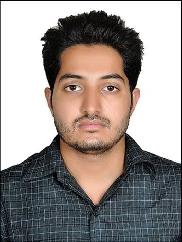 Shariq Electronics Engineer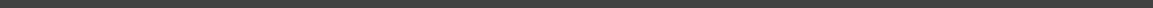 SKILLSLogical Service Engineer with extraordinary troubleshooting and problem-solving skills. Offering over 5 years of experience in Saudi Arabia, Oman, UAE & India. Performing electrical, electronics, mechanical & HVAC equipment installation, inspection and assembly. Well-versed in monitoring installed equipment and maintaining equipment in proper condition.EXPERIENCEIndia-based Company	Job Title : Service EngineerFeb 2020 - Sept 2020Review of Electrical Drawing and ensure their compliance.Responsible for all Mechanical, Electrical work as well as monitoring & controlling work in accordance with design & specification.Preparation and installation of Cable tray, trunking, conduits, wiring/cabling for power system, lightning system, emergency lightning system and fire alarm system.Installation of Analog & IP CCTV Camera(CP Plus, HikVision & Secureye)Installation of BioMetric Access Control system & attendance m/c.Installation of PV solar system upto 20 kW.Mining Tech & Logistics (JSW)	Fujairah,UAEJob Title: Electrical EngineerSept 2019 - Dec 2019Monitoring DCS (ABB AC800Xa).Commissioning and maintenance of electrical AC/DC motors.Calibration, troubleshooting and upgradation of field electronics instruments.Maintenance of DG Sets, PCC & MCC Panels.Calibration and maintenance of Weigh Scale Controller, load cell and sensors.Debugging and maintenance of VFD Motor drive & Soft starters.Keeping track of electrical equipment and instrumentation performance, daily log books, follow maintenance schedules and plans.Responsible for all activities to daily maintenance management to the plant.Daily and Monthly report for the equipmentSolving electrical Issue and planning of Electrical maintenance.Performs safe and productive operation and maintenance activities.Round the clock 24/7 monitoring and supervision of all activities.Shapoorji Pollanji Infra(MRL)	Khasab, OmanJob Title - Electronics EngineerJuly 2017 - July 2019Operation and maintenance of PLC (Siemens S7 300/400).Maintenance of Field instruments like RTD, Thermocouple, and load cell.Troubleshooting of VFD Motor Drive (ABB ACS800/ 880,550, YASKAWA GA700 inventor)Maintaining excellent condition of machinery, plant equipment, tools and systems by identifying malfunctions and troubleshooting complex faults.Working with Conveyor belt, crusher, plant Instrumentation and electrical systemsElectrical repair and maintenance work in oﬃce and staﬀ accommodation.Daily production, sales, material balance stock update to managementRafco Plastic Industry	Buraydah, Saudia ArabiaJob Title - Electronics EngineerSept 2015 - Apr 2017Responsible for fixing the control circuit board and PCB board.Electromechanical Services and Equipment maintenance such pneumatic valve, solenoidal valve and pistons.Troubleshooting of control mechanism of motor operated valves, sensors, transducer, pressure transmitter & flow control.Responsible for diagnostic, testing and repairing devices by following electrical repair procedures.Manage, plan & undertake systems for preventive maintenance activities.BSNL(Vendor-Krishna Enterprises)	Lucknow,UP,IndiaJob Title - Broadband Maintenance TechnicianSept 2015 - Apr 2017Installation of DSL Modem like NETGEAR D1500 N300, D-Link 150 Mbps N150, Digi sol Dg-Bg4300Nu Adsl2+ and its troubleshooting.WiMAX Installation and its troubleshooting.New connection wiring, Port Forwarding & New Jumper Installation.Referred customer complaints and concerns to upper management while maintaining good adequate with customerResolve customer network LAN/WAN hardware including router and wireless networking equipment.EDUCATIONAmity UniversityDegree  : Bachelors Of TechnologyMay 2010 - June 2014, Lucknow UP IndiaCertificatesAmity University​-Machine Learning & Artificial Intelligence​ (04/2020)Siemens​- SIMATIC WinCC Explorer V7.4 Basic ​(07/2019)SMEC LAB​- Certified Automation Engineer​ (07/2019)Fluke​-​ Digital Multimeter Basics​ (07/2020)